Додаток
до постанови Верховної Ради України 
від                   2020 р. № ВИКОПІЮВАННЯ 
із кадастрової карти (плану) міста Рубіжного 
Сєвєродонецького району Луганської області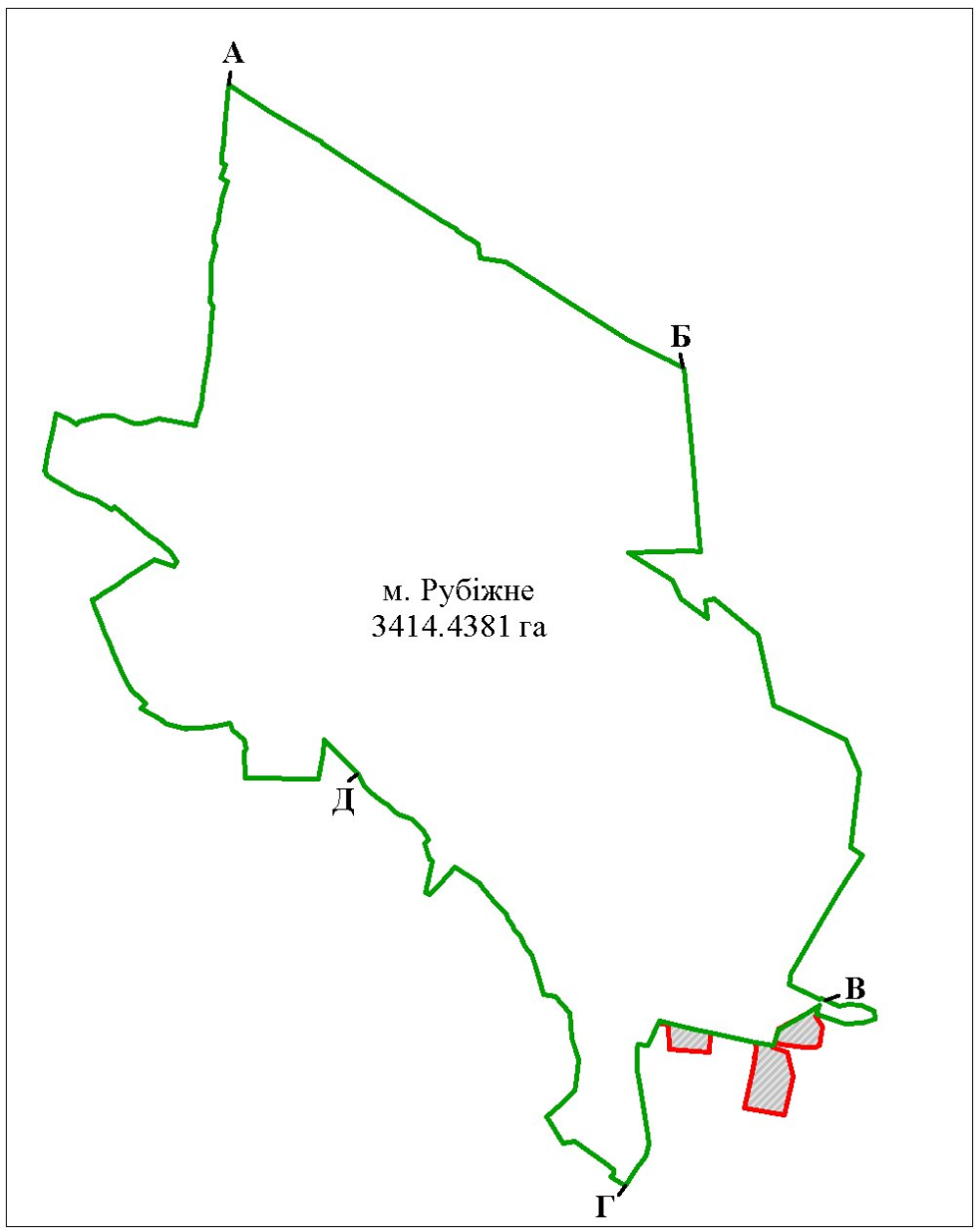 ____________________                     Опис меж:                     Опис меж:                     Опис меж:                Умовні позначення:                Умовні позначення:від А до Б  —Варварівська сільська рада Сєвєродонецького районуіснуюча межа міста РубіжногоВарварівська сільська рада Сєвєродонецького районузовнішня межа міста Рубіжного, яка встановлена постановою Верховної Ради Українивід Б до В —Кудряшівська сільська рада Сєвєродонецького району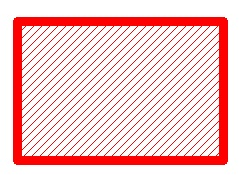 землі, які включено в межі 
міста Рубіжноговід В до Г —м. Сєвєродонецьквід Г до Д —Кудряшівська сільська рада Сєвєродонецького районувід Д до А —Кремінська міська рада Сєвєродонецького району